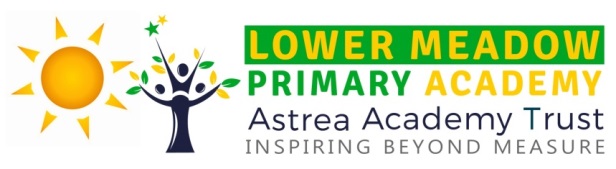 2017 – 2018 Pupil Premium FundingNumber of Pupils and Pupil Premium Grant (PPG) receivedNumber of Pupils and Pupil Premium Grant (PPG) receivedTotal Number of Pupils on Roll266 Total Number of Pupils eligible for PPG166 Ever 6 Pupils0 Service Children0 Looked after ChildrenAmount of PPG received per pupil£1320 per Ever 6 Pupil£300 per Service Child£1900 per Looked after ChildTotal amount of PPG received£219,120BarrierObjectiveRationaleActionTargetGroupCostTimescaleMonitoringEvaluation/ImpactLow prior on entry attainment in Early YearsContinue to close the gap in outcomes for PP and Non PP childrenAccelerated progress in communication, language and literacy across the early years.To increase the % of children achieving Good Level of Development if not exceeding.https://educationendowmentfoundation.org.uk/evidence-summaries/teaching-learning-toolkit/feedback/https://www.gov.uk/government/publications/the-pupil-premium-how-schools-are-spending-the-funding-successfully  Early Years HLTAF2£21,000January 2018 onwardsEYFS TrackingPupil Progress Data through termly meetingsLow prior on entry attainment in Early YearsContinue to close the gap in outcomes for PP and Non PP childrenTo increase the number of staff to pupil ratio in order to increase impact of quality first teaching.To increase the % of children achieving the expected standard and greater than expected at the end of KS2https://educationendowmentfoundation.org.uk/evidence-summaries/teaching-learning-toolkit/feedback/https://www.gov.uk/government/publications/the-pupil-premium-how-schools-are-spending-the-funding-successfully  Smaller Class sizesRe-structure Year 5 and 6 classes to allow target Year 6 teachingY6£34536January 2018 onwardsPupil Progress DataLow prior on entry attainment in Year 2Continue to close the gap in outcomes for PP and Non PP childrenTo increase the % of children achieving the expected standard in reading at KS1https://educationendowmentfoundation.org.uk/evidence-summaries/teaching-learning-toolkit/feedback/1:1 Catch up readingY2£10000All YearPupil Progress DataLow prior on entry attainment in Year 1Continue to close the gap in outcomes for PP and Non PP childrenTo increase the % of children achieving the expected standard in phonics in year 1https://www.gov.uk/government/publications/the-pupil-premium-how-schools-are-spending-the-funding-successfullyhttps://educationendowmentfoundation.org.uk/evidence-summaries/teaching-learning-toolkit/phonics/Additional Phonics interventionsY1£10000All YearPupil Progress DataLow prior on entry attainment in KS2Continue to close the gap in outcomes for PP and Non PP childrenTo target individuals and small groups so that outcomes are at least in line with national if not exceeding.https://educationendowmentfoundation.org.uk/evidence-summaries/teaching-learning-toolkit/reading-comprehension-strategies/https://educationendowmentfoundation.org.uk/projects-and-evaluation/projects/catch-up-literacy/Maths InterventionsMathsleticsMaths MasteryKS2£1250£2000All YearPupil Progress DataLow prior on entry attainment across schoolContinue to close the gap in outcomes for PP and Non PP childrenTo develop children’s engagement with reading/reading for pleasure therefore increasing outcomes in readinghttps://educationendowmentfoundation.org.uk/evidence-summaries/teaching-learning-toolkit/reading-comprehension-strategies/Reading INSETLibrary ServiceWhole School£1500All yearTracking use of resourcesPupil DataLow prior on entry attainment across school in core subjectsContinue to close the gap in outcomes for PP and Non PP childrenChildren’s access to educational materials at homehttps://www.gov.uk/government/publications/the-pupil-premium-how-schools-are-spending-the-funding-successfullyOnline reading, maths, SpAg and IPAD annual subscriptionsWhole School£1500All YearTracking use of resourcesPupil DataTo address Social, Emotional and behaviour barriers to learning, promoting positive learning behaviours, social skills and well-being.Continue to close the gap in outcomes for PP and Non PP childrenTo raise self-esteem, develop strategies for positive behaviours and well-being, develop social skills. https://educationendowmentfoundation.org.uk/evidence-summaries/teaching-learning-toolkit/social-and-emotional-learning/Educational Psychologist SupportParental SupportBoxhall ProfilingBehavioural Lead PractitionerSEND ProvisionWhole School£8000£1000£24987£23407All yearBehaviour trackingSafeguarding trackingSEND trackingTo address Social, Emotional and behaviour barriers to learning, promoting positive learning behaviours, social skills and well-being.Continue to close the gap in outcomes for PP and Non PP childrenTo raise self-esteem, develop strategies for positive behaviours and well-being, develop social skills.https://educationendowmentfoundation.org.uk/evidence-summaries/teaching-learning-toolkit/social-and-emotional-learning/2 x Level 3 Teaching assistants Assistants in Cocoon ProvisionResources for provisionY2£38,747£5000December - JulyChildren accessing mainstream provision.Pupil Progress DataTo address Social, Emotional and behaviour barriers to learning, promoting positive learning behaviours, social skills and well-being.Continue to close the gap in outcomes for PP and Non PP childrenTo improve rates of fitness and well-being.To increase the % of children attending sports provisions and expectationshttps://www.gov.uk/government/publications/the-pupil-premium-how-schools-are-spending-the-funding-successfullyhttps://www.sportengland.org/research/benefits-of-sport/Astrea Active EventsPlayground LeadersPositive LunchtimesAll year groups£3000All yearPupil ParticipationTo improve attendance and punctualityContinue to close the gap in outcomes for PP and Non PP childrenTo improve rates of attendance and punctualityTo reduce rates of PAhttps://educationendowmentfoundation.org.uk/school-themes/parental-engagement/https://www.gov.uk/government/publications/the-pupil-premium-how-schools-are-spending-the-funding-successfully Pastoral Team who support attendanceAttendance InterventionsAttendance rewardsWhole School£25000All yearAttendance DataIntervention evidenceWider opportunities and understanding place within local, national and international societyContinue to close the gap in outcomes for PP and Non PP childrenTo ensure all pupils have access to school visits to enrich their curriculum and remove cost barriershttps://www.gov.uk/government/publications/the-pupil-premium-how-schools-are-spending-the-funding-successfullySubsidising educational visits and visitors to enrich the curriculum experienceAll year groups£7500All yearPupil participationWider opportunities and understanding place within local, national and international societyContinue to close the gap in outcomes for PP and Non PP childrenTo increase the rates of parental engagement and involvement across school.https://educationendowmentfoundation.org.uk/school-themes/parental-engagement/Parent EventsAll year groups£500All yearPupil and Parent VoiceParent SurveysTotal PPG received£219,120Total PPG expenditure£218,954PPG remaining£166.00